SUMMARY OF DECISIONS
GENERAL ASSEMBLY 2021 online 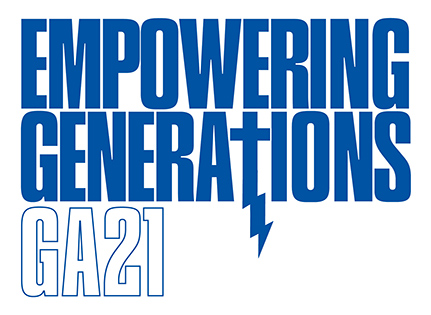 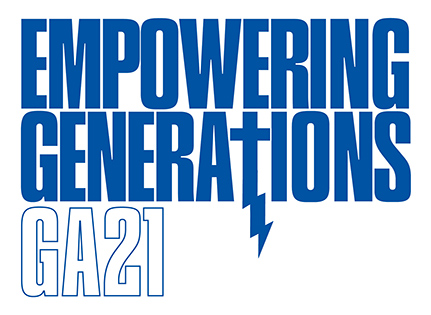 Moderator InstalledRev Hamish Galloway was installed as the Moderator for 2021-2023 in an online service.Memorial MinutesAssembly approved that Memorial Minutes for 44 ministers be placed in the records of the Assembly.Ordination anniversariesAssembly acknowledged ordination anniversaries and the Moderator extended warm congratulations to all those who will celebrate these milestones before the next Assembly.Moderator designateRev Rose Luxford was announced as the Moderator-Designate. She will be Moderator of the General Assembly for the period 2023-2025.Assembly meetingThe Assembly ratified the recommendation that a Special Assembly be held in 2022 to attend to business submitted to but not dealt with at the 2021 General Assembly online. Assembly adopted a new provision (BOO 14.29) relating to the date, time and place of General Assembly meetings, which says that in exceptional circumstances, where it is impractical to hold a General Assembly which participants can attend in person, the Council of Assembly may determine that a General Assembly can be held by electronic means.Nominating CommitteeAssembly confirmed presbytery and Asian representatives on the Nominating Committee and recognised Associates.Supplementary Provisions ratifiedIt was agreed that the Supplementary Provisions and other documents adopted or amended by the Council of Assembly since the last General Assembly be ratified.General Assembly accountsAssembly received the audited accounts for 1 July 2020 to 30 June 2021. The Council of Assembly was authorised to sign the audited accounts on behalf of General Assembly.Turakina fundsIt was agreed that the balance of the funds from the winding up of the Turakina Ngā  Hara Trust be transferred to Te Aka Puaho.  Cooperative VenturesAssembly approved four corrections (2.1.7; 3.4.3; omitting 3.4.4; and 3.4.2) of the Procedures for Cooperative Ventures (2018).Cooperative Ventures will support the work of the Partner Churches through a common assessment mechanism overseen by the Resource Allocation Group, and this Group will determine assessment collected by national Convening Partner.Assembly ratified the withdrawal of the Congregational Union as a Partner Church of UCANZ. Mahi Tahi I te Roopu Mahi – Working TogetherAssembly agreed to the establishment of two work groups – one to continue the discussion on the issues raised by Te Mahi Tahi I te Roopu Mahi in regard to the discernment of a strategic direction for the Church, and to report back to the next General Assembly.The second workgroup, in consultation with the Doctrine Core Group, to work on the Five Faces of Mission (including a review and update) and bring recommendations to the next General Assembly.Book of Order changesA range of changes to Book of Order provisions were adopted by General Assembly.Assembly adopted changes to Book of Order provisions regarding disciplinary matters, emergency assemblies, how Te Aka Puaho commissioners are appointed to Assembly.Changes had been adopted ad interim at the 2018 General Assembly and were ratified by Assembly.Assembly adopted some changes to the Book of Order (discipline) as interim provisions having force until GA next meets.Changes to provisions adopted mean that it is now possible to achieve a quorum for an Emergency Assembly. Assembly agreed to appoint to General Assembly one minister or elder commissioner per Maori pastorate.Book of Order changes – Chapter 15 disciplineAssembly adopted changes to the provisions in chapter 15 of the Book of Order. The changes address issues identified during actual proceedings.Amendments were adopted as interim provisions having force until the next General Assembly meets.Under special legislative procedure provisions church councils and presbyteries have the opportunity to consider rules adopted ad interim in the lead-up to General Assembly.National CommitteesAssembly approved two extensions of membership: one on a national church committee, the other on a national work group.Church property commissionAssembly approved the members of the Commission that deals with matters referred to it by the Church Property Trustees and matters related to the relevant Act.Assembly DecisionsFor full details of all the online General Assembly decisions, check out the Assembly minutes which will be published on the Church website in November.Videos and images are available for download on the Church’s website along with daily news summaries from 29 and 30 September 2021.
https://www.presbyterian.org.nz/about-us/general-assembly/general-assembly-2021Video, images, Summary of DecisionsVIDEOSGA21 videos on PCANZ Vimeo: sermon by Moderator; addresses by outgoing Moderator and Moderator designate; keynote speaker; overseas guests; ministries and staff.WEBSITEChurch website GA News 29 September 2021.Church website GA News 30 September 2021.SUMMARY OF DECISIONSGA21 Summary of Decisions – PowerPointGA21 Summary of Decisions – PDFGA21 Summary of Decisions – WordPHOTOSOfficial photos GA21 installation of ModeratorOfficial photo of Moderator Right Rev Hamish GallowayOfficial photo of Moderator designate Rev Rose LuxfordTEXT OF ADDRESSESSermon text by PCANZ Moderator Right Rev Hamish Galloway.Download text Moderator designate address Rev Rose Luxford here.Download text outgoing Moderator address Very Rev Fakaofo Kaio.